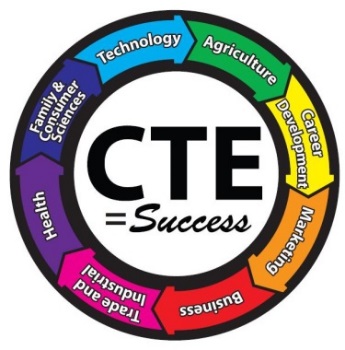 Application Check ListThe following items must be completed and submitted before students can be registered and start an internship.1._______ Internship Application – Application must be completely filled out to be considered for review.2._______ Internship Agreement – Must be signed by student, parent, and business sponsor.3._______ Teacher Recommendations – Must submit 2 teacher recommendations.Internship Overview        An internship is an experience in which a high school student learns by taking on a responsible role as a worker in a company or organization and then reflects on what happened while in the workplace.  The Internship Program is a supplement to formal classroom instruction.  The intent is to significantly add to the vitality of the student’s instructional program.  Internships are completed by juniors or seniors and students must complete at least 135 hours. Students will earn a credit (1) for the internship. Students may earn up to a maximum of (2) internship credits with (2) different internship locations. Honors credit is available.Internship Requirements:Pre-InternshipConsider transportation, scheduling, counselor approval, expectations, and possible placements All internships will be off campusComplete items 1 – 3 above with all signatures and return to Mrs. Beaster in the media center.Internships are a CTE class and correspond with the school calendar. Interested students should work with the Internship Coordinator and their Counselor to begin the application process at least one semester before they are interested in interning.  Credit and grades are assigned after the student completes all requirements and submits all work to the Internship Coordinator.  Hours can be earned over the summer prior to the school year. Credit is awarded only if the Internship Coordinator is available to oversee this experience.  During the Internship  Complete all intern paperwork with supervisor signaturesTrack and complete a minimum of 135 contact hours  Complete two (2) of the four (4) enhanced internship lessons (for honors credit)Complete 10 journal entries with weekly hours workedMaintain communication with your Internship Coordinator by attending scheduled meetingsInternship Coordinator will complete site visits  Post-InternshipComplete electronic summary of experience (PowerPoint presentation, Prezi, Animoto, Video or other presentation mechanism as appropriate)Participate in final presentationComplete student evaluation & composite time sheet Turn in completed final evaluation from business supervisor Complete thank you cardInternship Coordinator will award final creditContact:  Mrs. Beaster, Internship Coordinator, dbeaster@wcpss.net, 919-570-5600 Ext. 20654INTERNSHIP APPLICATIONLast Name: _____________________________ First Name: _______________________ MI: _____________Grade: ______                                                      Counselor: _______________________________Street Address: ______________________________________ City: _________________Zip______________Student E-mail: ______________________________ Home Phone: ____________Cell:___________________Parent(s)/ Guardian(s) Name(s): _______________________________________________________________Parent E-mail: ________________________________ Parent Work Phone: __________Cell:______________Parent(s)/ Guardian(s) Name(s): _______________________________________________________________Parent E-mail: ________________________________ Parent Work Phone: __________Cell:______________Briefly describe how this internship is related to your career goals.  Be very specific.  This is required!Career Goal: _______________________________________________________________________________Briefly explain your plans after high school graduation: ____________________________________________________________________________________________________________________________________________________________________________________List any CTE or other courses you have taken or are currently taking related to the Internship and your career goals:__________________________________________________________________________________________Briefly describe any paid or unpaid work experience you may have had:____________________________________________________________________________________________________________________________________________________________________________________Describe any industry tours, visits, or job shadowing experiences you have had and your thoughts on those experiences:____________________________________________________________________________________________________________________________________________________________________________________I hereby certify that the information on this application is true and accurate to the best of my knowledge._____________________________________________   ___________________________________________Student Signature                                            Date                  Parent Signature                                           DateINTERNSHIP AGREEMENTStudent Name: _____________________________________________________________________________________Business Sponsor: __________________________________________________________________________________Business Street Address: ____________________________________ City: ________________ Zip: ________________Business Mailing Address (if different): _________________________________________________________________Supervisor’s Name:  __________________________________ Supervisor’s E-mail: _____________________________Business Phone: ____________________________ Business Fax: ____________________________________________ The Student Intern agrees to:Undertake activities that provide a comprehensive view of the organization and that focuses on the roles, responsibilities, and functions of the Business Sponsor.Consult with the Career Development Coordinator on a regular basis.Be regular in attendance and on time to assigned Internship.Notify Career Development Coordinator and Business Sponsor should accident or illness occur.Conform to the regulations of the sponsor organization (dress, conduct, etc.)Understand that dropping the Internship will result in a failing grade.Understand the Career Development Coordinator and the Business Sponsor must give permission to terminate the Internship.Complete Journals, Portfolio, and other assignments and submit them as required at the designated time.Keep a notebook (portfolio) of all forms, correspondence, journals, time sheets, etc. for the Internship.Abide by any regulations, practices, and procedures of the Wake County Public School System and the Internship Program at Heritage High School.Provide the Career Development Coordinator with a copy of the Internship schedule.The Career Development Coordinator agrees to:Monitor student performance during the Internship.Read and evaluate student assignments including the Journals, presentation, and portfolio.Maintain regular contact with the student intern and advise on appropriate behavior, performance standards, and academic information.Maintain a file on each student’s performance.The Parent agrees to:Provide transportation for the student to and from the internship location.Encourage the student to complete all requirements of the Internship program.Provide automobile, health and accident insurance for the student. Report any concerns regarding the internship to the Career Development Coordinator.The Business Sponsor agrees to:Provide a challenging learning situation for the student intern.Assist the student intern with gathering knowledge about the internship site.Assign a mentor/supervisor to work with the student intern and evaluate all work products.Confer with the student intern to provide feedback on strengths and areas to be improved.Keep a record of student intern’s hours.Notify the Career Development Coordinator if the student intern is not attending the internship promptly and regularly.Teacher Recommendation FormThis recommendation is being completed for a student who is applying to participate in the internship program.  Each applicant must have two teacher recommendation forms completed and signed. Please rate the student honestly on the characteristics below and return this to Dawn Beaster, Internship Coordinator.   Thank you!Teacher Recommendation FormThis recommendation is being completed for a student who is applying to participate in the internship program.  Each applicant must have two teacher recommendation forms completed and signed. Please rate the student honestly on the characteristics below and return this to Dawn Beaster, Internship Coordinator.   Thank you!Business SponsorParentStudentSignature:Signature:Signature:Date:Date:Date:Student Name: Student Name: Student Name: Student Name: Student Name: Teacher Name:Teacher Name:Teacher Name:Teacher Name:Teacher Name:Please rate this student honestly on the characteristics below.Please rate this student honestly on the characteristics below.Please rate this student honestly on the characteristics below.Please rate this student honestly on the characteristics below.Please rate this student honestly on the characteristics below.ExcellentAbove AverageAverageNeeds ImprovementAttendance/PunctualityCooperation/TeamworkFollows DirectionSolves ProblemsTakes InitiativeResponds to SuggestionsWorks well with or without supervisionCompletes Assignments and tasks on timeTreats others with RespectStudent Strengths: Student Strengths: Student Strengths: Student Strengths: Student Strengths: Student Areas for Improvement:Student Areas for Improvement:Student Areas for Improvement:Student Areas for Improvement:Student Areas for Improvement:Other Comments: Other Comments: Other Comments: Other Comments: Other Comments: Student Name: Student Name: Student Name: Student Name: Student Name: Teacher Name:Teacher Name:Teacher Name:Teacher Name:Teacher Name:Please rate this student honestly on the characteristics below.Please rate this student honestly on the characteristics below.Please rate this student honestly on the characteristics below.Please rate this student honestly on the characteristics below.Please rate this student honestly on the characteristics below.ExcellentAbove AverageAverageNeeds ImprovementAttendance/PunctualityCooperation/TeamworkFollows DirectionSolves ProblemsTakes InitiativeResponds to SuggestionsWorks well with or without supervisionCompletes Assignments and tasks on timeTreats others with RespectStudent Strengths: Student Strengths: Student Strengths: Student Strengths: Student Strengths: Student Areas for Improvement:Student Areas for Improvement:Student Areas for Improvement:Student Areas for Improvement:Student Areas for Improvement:Other Comments: Other Comments: Other Comments: Other Comments: Other Comments: 